Bureau of Vital Records and Statistics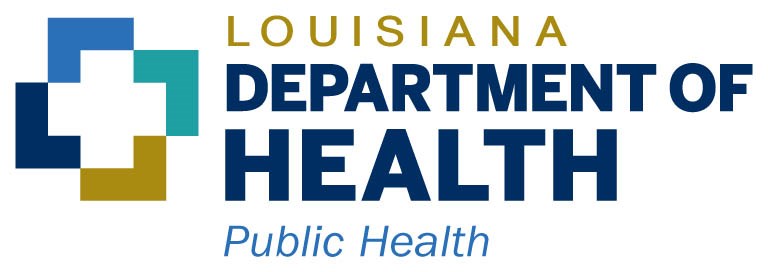 APPLICATION FOR CERTIFIED COPY OF BIRTH/DEATH  CASH or CARD                                         CERTIFICATE               Date__________________Record InformationName at Birth/Death	First	Middle 	Last        Father’s Name                                                                                                                                                                                                                                                                                 First_______________________      Middle__________________ Last __________________________________       Mother’s Maiden Name Before MarriageFirst Name _________________________     Last Name____________________________   Day Phone ______________   Residence Address ______________________________________ City ______________________ State _____________                                                                                                                                                                      Zip Code _______________I am aware that any person who willfully and knowingly make any false statement on an application for a certified copy of a vital record is subject upon conviction to a fine of not more than $10,000 or imprisonment of not more than five years, or both.Signature __________________________________________________________________Case Number__________________           Certificate Number ___________________East Feliciana Clerk of Court P.O. Box 599Clinton, La 70722                     _____    Birth Certificate  Number of Copies Requested        _______   $34.00  EACH  __________	                     _____  Death Certificate Number of Copies Requested:        ________ $26.00 EACH ___________                                                                                                                                       SUBTOTAL ___________                        If no record is found, you will be notified and fees                        will be retained for the search per R.S. 40:39-40                               TOTAL FEES DUE ___________                                                           CASH OR CARDNOTE: Birth records over 100 years old and Death records over 50 years old can be obtained by writing the Secretary of State. Address: Louisiana State Archives, P.O. Box 94125, Baton Rouge, LA 70804-9125.